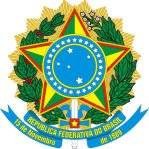 CONSELHO DE ARQUITETURA E URBANISMO DO RIO DE JANEIRO - CAU/RJ ANEXO VIIIOrçamento Estimado em PlanilhasObjeto: Contratação de pessoa jurídica para prestação de serviço de assistência médica odontológica para os funcionários do CAU/RJ e seus respectivos dependentes.Valor Médio Total: R$16.219,28 (Dezesseis mil duzentos e dezenove reais e vinte e oito centavos).OBS: Todas as corretoras pesquisadas apresentaram o mesmo valor para os planos supracitados.Nº depessoasPLANO APLANO APLANO APLANO BPLANO BPLANO BPLANO CPLANO CPLANO CPLANO DPLANO DPLANO DPLANO EPLANO EPLANO EPLANO FPLANO FPLANO FPLANO GPLANO GPLANO GNº depessoasUnitárioValor/MêsValor/AnualUnitárioValor/MêsValor/AnualUnitárioValor/MêsValor/AnualUnitárioValor/MêsValor/Anual UnitárioValor/Anual UnitárioValor/MêsValor/AnualUnitárioValor/MêsValor/AnualUnitárioValor/MêsValor/AnualPLANO75R$ 15,00R$ 1.125,00R$ 13.500,00R$ 15,70R$ 1.177,50R$ 14.130,00R$ 16,35R$ 1.226,25R$ 14.715,00R$ 18,00R$ 1.350,00R$ 16.200,00R$ 18,10R$ 1.357,50R$ 16.290,00R$ 20,00R$ 1.500,00R$ 18.000,00R$ 23,00R$ 1.725,00R$ 20.700,00